Relatório de extensãoResumo do projetoResumo da açãoO Curso de Farmácia, parceria Centro de Ciências da Saúde na UNIVALI, participou do evento “Escolha olhar para a Saúde”, realizado no campus de Itajaí da UNIVALI. Durante o evento os alunos do Curso de Farmácia realizaram verificação de pressão arterial e glicemia capilar. Além disso, foi realizado o consultório farmacêutico onde os participantes puderam receber informações e acompanhamento sobre medicamentos, assim como a realização de atenção farmacêutica.Durante o evento, também foi realizada uma oficina sobre a reciclagem de óleo de cozinha para a produção de sabão artesanal e uma oficina sobre o descarte consciente de medicamentos, onde foram trabalhadas questões sobre a forma correta de descarte de medicamentos, locais de coleta e impacto ambiental.pessoas envolvidasanexos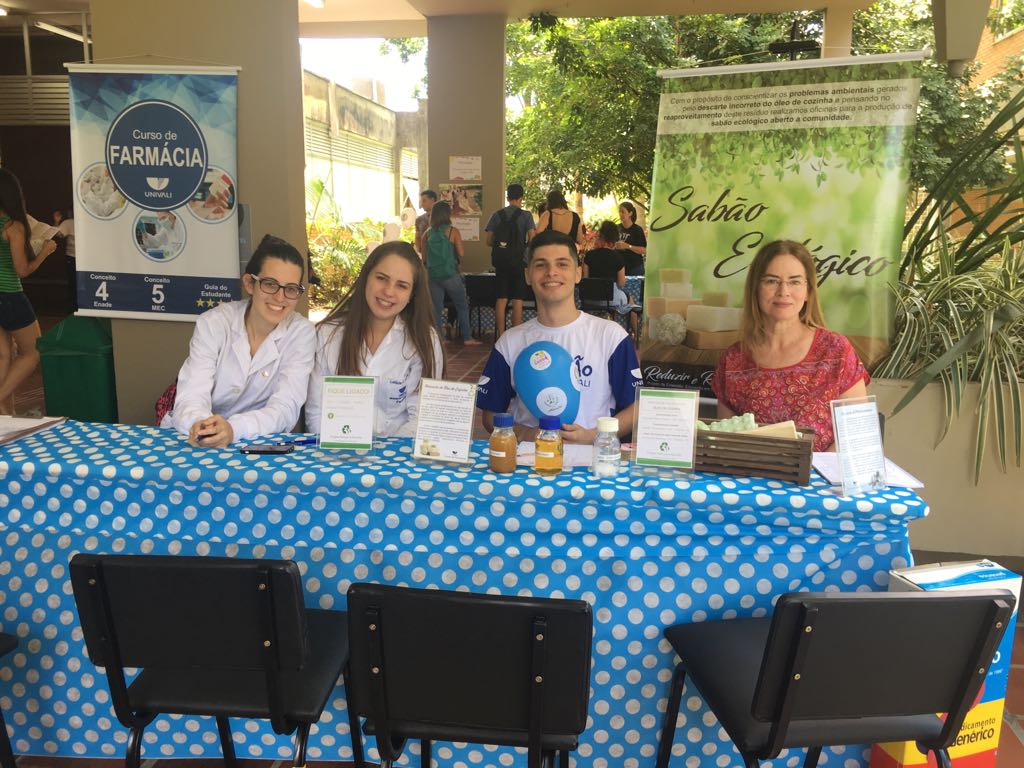 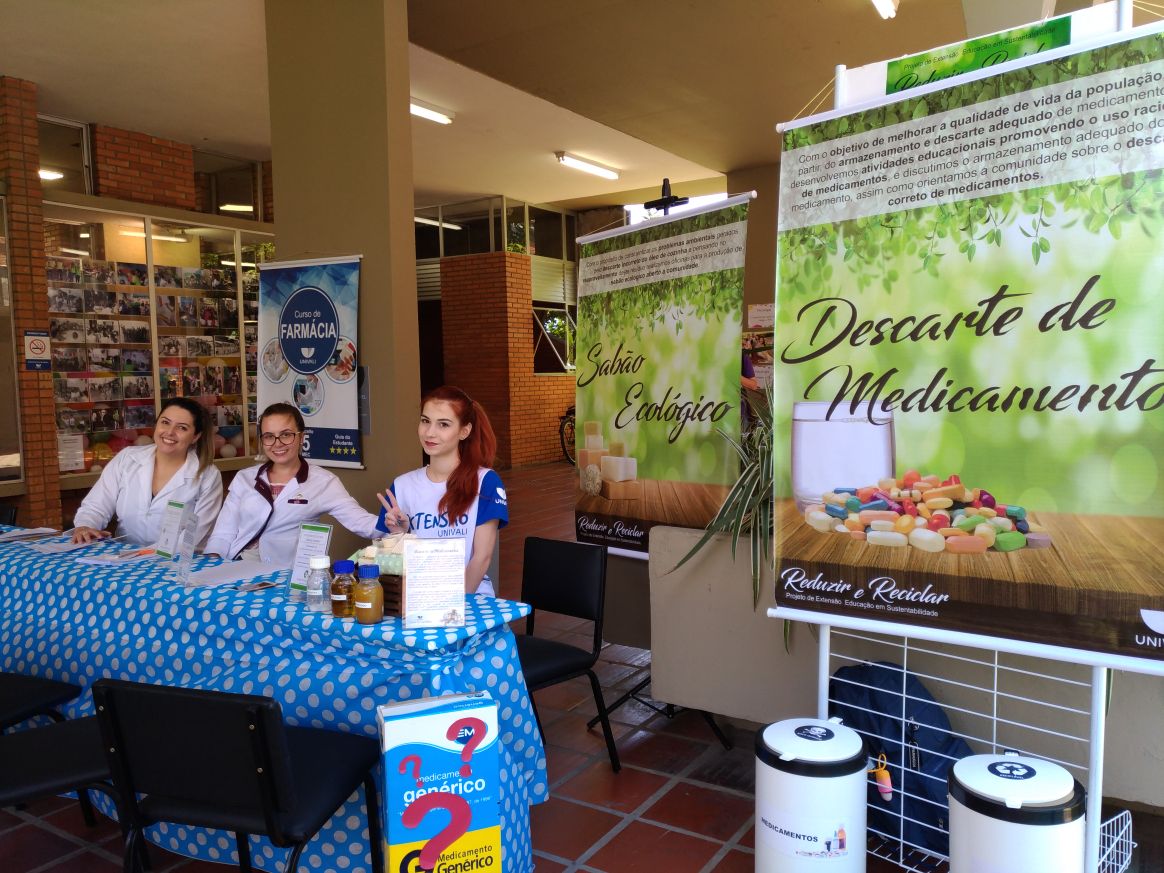 DataNome do projetoHorário                  Escolha olhar para a Saúde8h às 20hLOCALPÚBLICO ALVO                                                  Campus Itajaí UNIVALIPopulação de ItajaíDocentes            AcadêmicosFuncionáriosEdineia Casagrande BuenoThayra Ramos Hassmann           Marcel PetreanuDaisy Janice Aguilar NetzAline WustJosiane de SouzaMauricio José Pereira da SilvaEleine Renata BidinhaLaís Santos da SilvaLaís Santos da SilvaLeticia Cristina LacavaLeticia Cristina LacavaMájlla Maria Guapiano SoaresMájlla Maria Guapiano SoaresThaís Savoldi LorenzettThaís Savoldi LorenzettThiago Day MoritzThiago Day Moritz